Spanish I 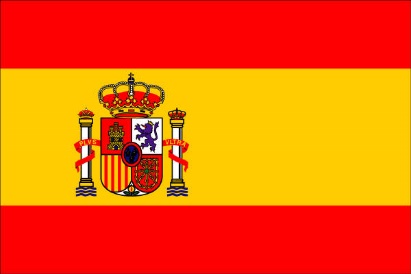 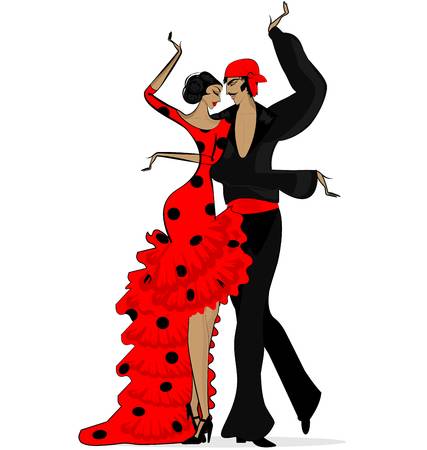 Sra. Kim Murraymurrayk@wcsoh.orghttp://sramurray.weebly.com/COURSE DESCRIPTIONThis is a high school class that offers high school credit!  Therefore, students will be expected to perform the work at the high school level. Grades earned will be a part of their high school transcript.Course Materials:Student textbook: Senderos Level 1Student workbook: Senderos Level 13-ring binder for handouts (can be a section of a big binder or can be a separate binder)Earbuds/headphones for listening practice/assessmentOnline textbook: www.vhlcentral.comUsername: _________________________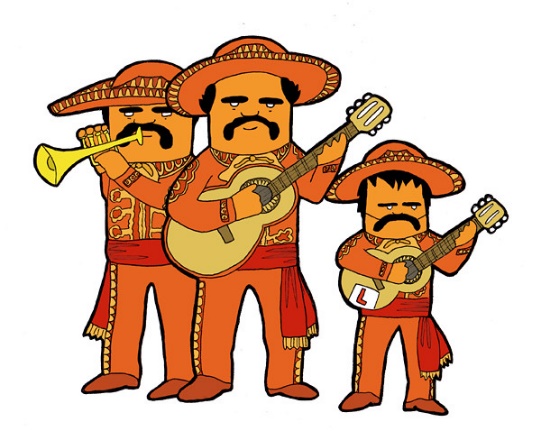 Password: _________________________Assignments are posted in PowerSchoolOther helpful resources:websites:www.learnspanish.com,  www.wordreference.comapps: Fastlingo, Duolingo, Learn Spanish, Course Content:In addition to the above course materials, we will be using authentic written, audio, and visual resources to facilitate the ability to use Spanish in meaningful ways.  Students will be learning:Conversation:Greeting othersDescribing yourself and othersDiscussing likes and dislikesDescribing the weatherTalking about dates/telling timeDescribing schoolTalking about familyDiscussing occupationsDiscussing activities and sportsDescribing places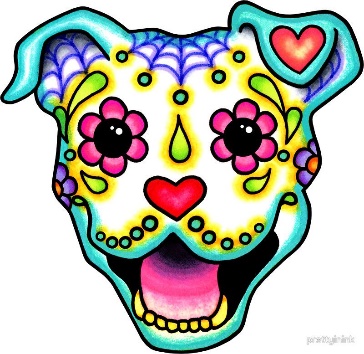 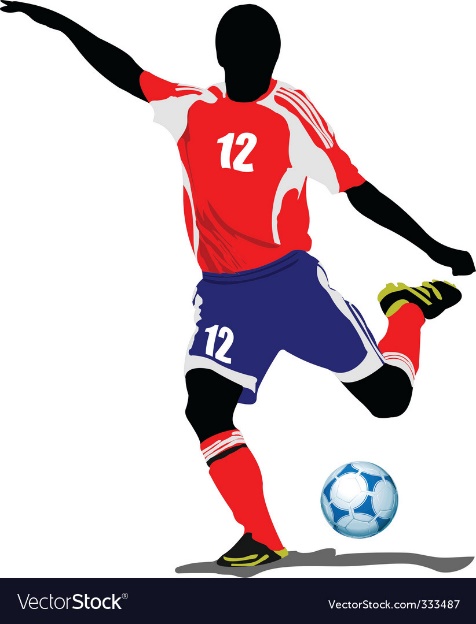 Culture:Spanish-speaking countries’ customsHolidaysGeographyMonumentsHistorical eventsArtMusicDanceLatino culture in the U.S.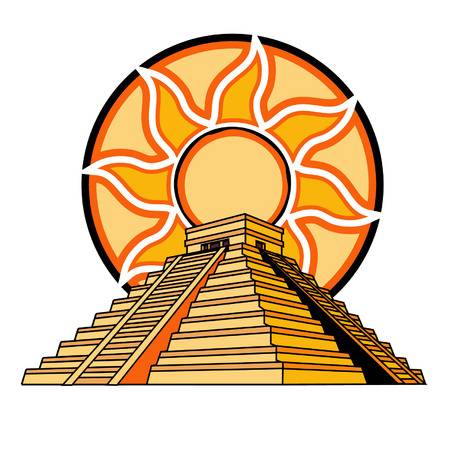 